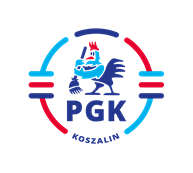 Koszalin, dnia 03.11.2022 r.Nr postępowania:  2022/BZP 00398534/01 Nr referencyjny    44 INFORMACJA Z OTWARCIA OFERT  zgodnie z art. 222 ust. 5 ustawy z dnia 11 września 2019 r.Prawo zamówień publicznych (  t.j. Dz.U. z 2022 r. poz. 1710 z późn. zm.).Dotyczy: „Wykonanie remontu nawierzchni drogi wewnętrznej na terenie Zakładu Odzysku Odpadów
w Sianowie przy ulicy Łubuszan 80”.  Oferta nr 1 Zakład Produkcyjno Usługowo Handlowy „ BERNACKI”  Edward Bernacki, ul. Jabłoniowa 19, 75-679 Koszalin Cena 478.857,01  zł netto Gwarancja 72 miesiące Oferta nr 2 „ Aqua-Bud Patryk Kucharski”  ul. Klonowa ½,   Nowe Bielice,  76-039 BiesiekierzCena  477.777,77 zł. netto Gwarancja 72 miesiące  